ELECTIONS DES REPRESENTANTS D’ASSOCIATIONS SPORTIVES – 2023/2024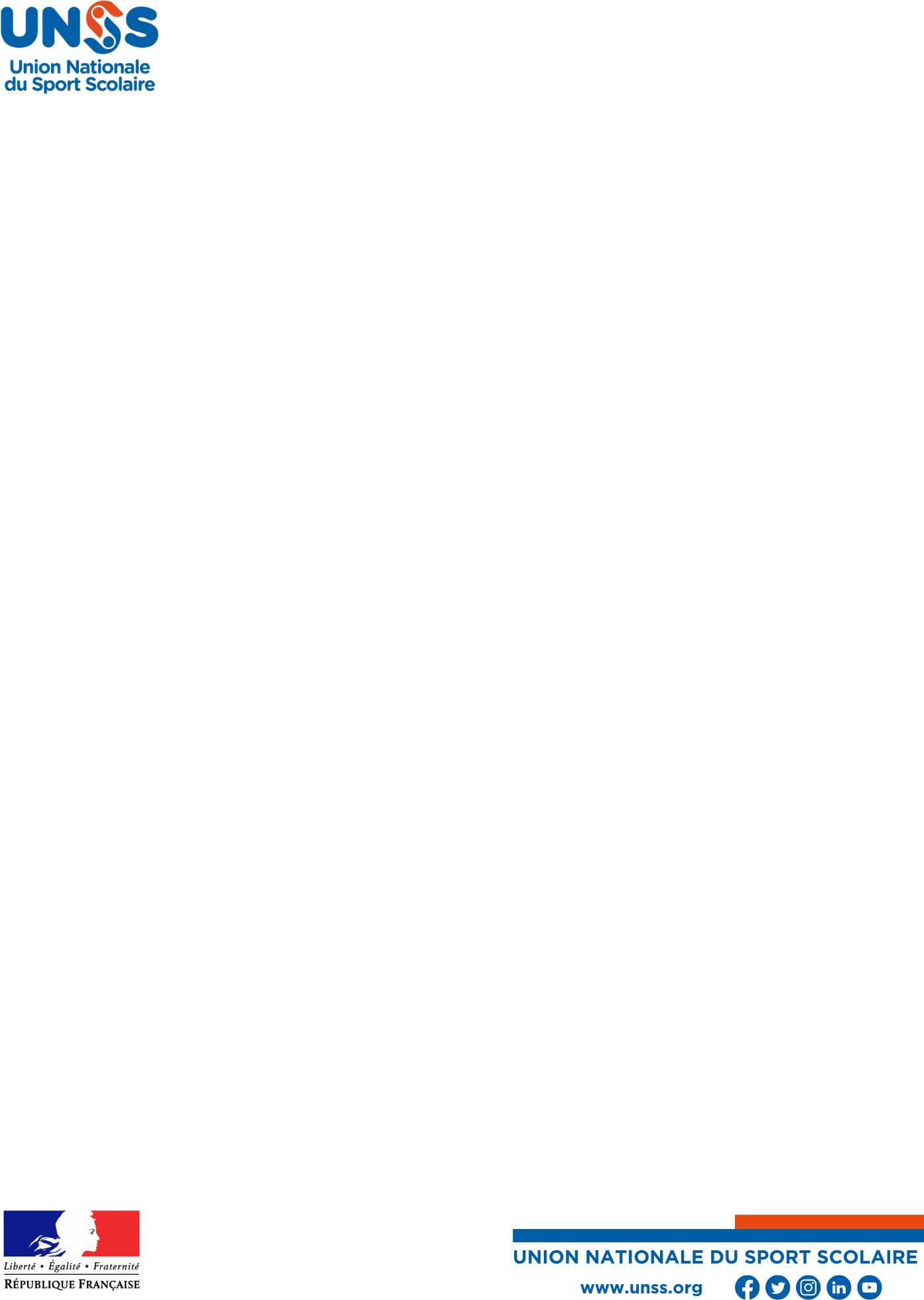 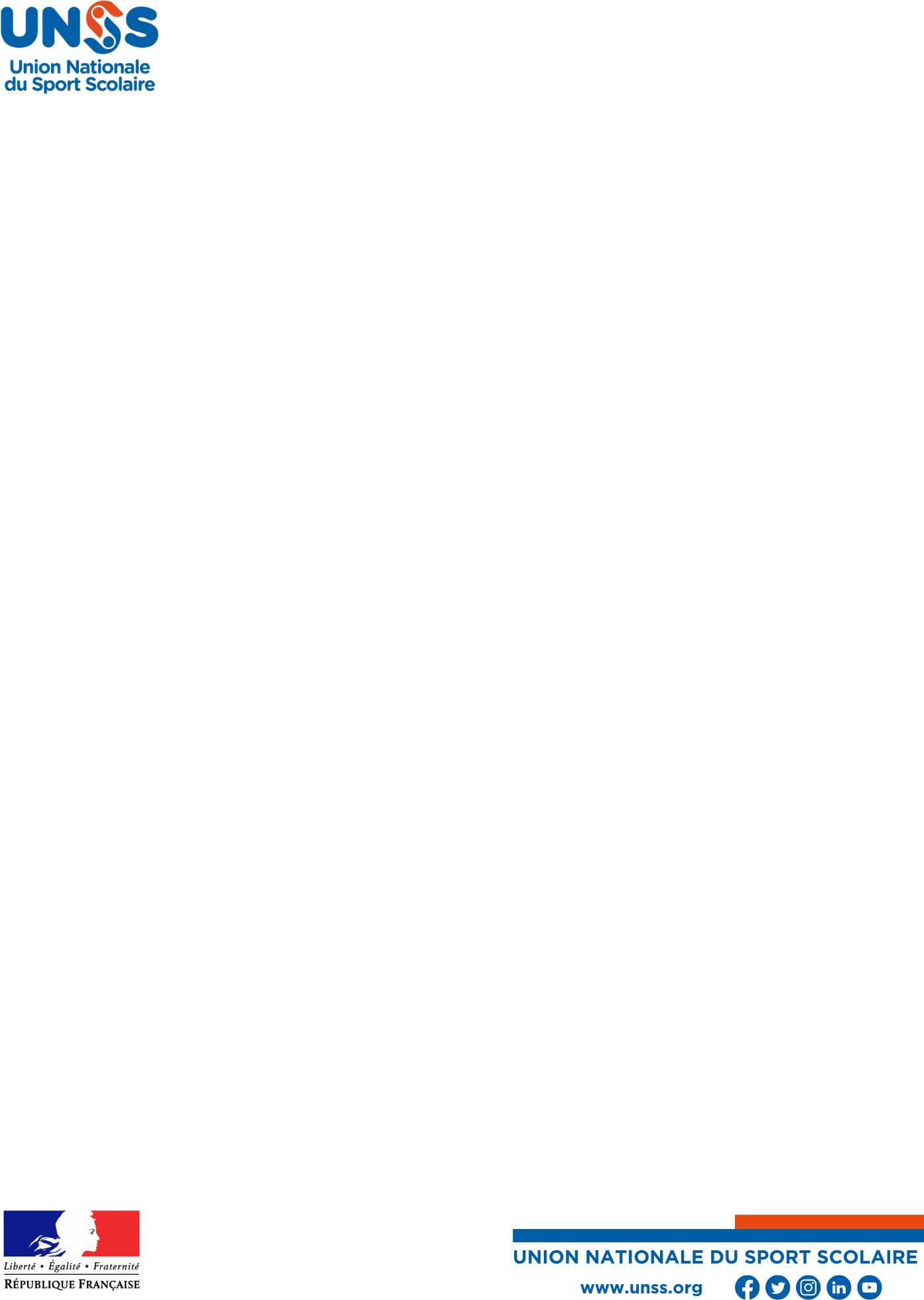 Je soussigné(e), Madame/Monsieur3 …………………………………………………………………………………………………… Président(e) de l’AS du collège/lycée/LP3 ………………………………………………………………………………………………… Situé ……………………………………………………………………………………………………………………………………………………Atteste que le vote des membres du comité directeur de cette AS pour l’élection des représentants d’AS au CDUNSS/CRUNSS3 de ……………………………………………………………………………………………………………… s’est déroulé comme suit :Fait à ………………………………… le ………………………………Signature :1 Les résultats partiels sont ceux obtenus au sein de chaque AS située dans le ressort du département.2 Ce formulaire vaut également pour l’élection des représentants d’AS au conseil régional dans les académies monodépartementales ayant fait le choix de constituer une seule instance tenant lieu simultanément de CDUNSS et de CRUNSS.3 Rayer la mention inutile.4 Le nombre théorique d’électeurs correspond au nombre de membres du comité directeur de l’AS concernée.5 Le nombre effectif de votants doit coïncider avec la feuille d’émargement.6 Enveloppes vides ou contenant un bulletin vierge.7 Bulletins annotés, raturés, déchirés, multiples, sans enveloppe ou non conforme au modèle établi par l’UNSS.8 Les votes blancs et nuls, mentionnés à titre indicatif, ne sont pas comptabilisés dans les suffrages exprimés.9 Prévoir autant de lignes dans le tableau que de listes validées ayant concouru à l’élection.Nombre théorique d’électeurs4Nombre effectif de votants5Nombre de bulletins blancs6 ou nuls7Nombre de suffrages valablement exprimés8Nombre de voix obtenues par la liste	9Nombre de voix obtenues par la liste	9